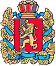 КРАСНОЯРСКИЙ КРАЙПОТАПОВСКИЙ СЕЛЬСОВЕТ ЕНИСЕЙСКОГО РАЙОНАПОТАПОВСКИЙ СЕЛЬСКИЙ СОВЕТ ДЕПУТАТОВ      РЕШЕНИЕО бюджете Потаповского сельсовета на 2020 год и плановый период 2021 – 2022 годовГлава 1. Общее положениеСтатья 1. Основные характеристики   бюджета поселения на 2020 год  и  плановый период 2021-2022 годов. Утвердить основные характеристики бюджета поселения на 2020 год:прогнозируемый общий  объем доходов бюджета поселения в сумме 5 460,3 тыс.рублей.общий   объем расходов бюджета поселения в сумме 5 460,3тыс.рублей.дефицит  бюджета поселения в сумме 0 рублей. источники внутреннего финансирования дефицита бюджета Потаповского сельсовета на 2020 год в сумме 0,0 тыс. рублей согласно приложению 1 к настоящему решению.2.   Утвердить основные характеристики  бюджета  поселения на 2021год и на 2022 год:1) прогнозируемый общий объем доходов  бюджета поселения на 2021 год в сумме 4 820,4тыс. рублей и на 2022 год в сумме  4 743,0 тыс. рублей;2) общий объем расходов бюджета поселения на 2021 год в сумме  4 820,4 тыс. рублей, в том числе условно утвержденные расходы в сумме  100,0 тыс. рублей, и на 2022 год в сумме 4 743,0 тыс. рублей, в том числе условно утвержденные расходы в сумме  110,0 тыс.  рублей;3) дефицит бюджета поселения на 2021 год в сумме 0 рублей и на 2022 год в сумме 0 рублей;4) источники внутреннего финансирования дефицита бюджета поселения на 2021 год в сумме 0,00 тыс. рублей и на 2022 год в сумме 0,00 тыс.  рублей согласно приложению 1 к настоящему решению.Статья 2. Главные администраторы. 1. Утвердить перечень главных администраторов доходов  местного бюджета поселения и закрепленные за ними доходные источники согласно приложению 2  к настоящему Решению.2. Утвердить главным администратором источников внутреннего финансирования дефицита  бюджета поселения администрацию Потаповского сельсовета и закрепить за ней источники внутреннего финансирования дефицита   бюджета согласно приложению 3 к настоящему Решению.Статья 3. Доходы   бюджета поселения на 2020 год и плановый период 2021 - 2022 годов.Утвердить доходы  бюджета поселения на 2020 год и плановый период 2021 - 2022 годов согласно приложению 4 к настоящему Решению.Статья 4. Расходы бюджета поселения на 2020 год и плановый период 2021 - 2022 годов.Утвердить в пределах общего объема расходов бюджета поселения, установленного статьей 1 настоящего решения:1) распределение бюджетных ассигнований Потаповского сельсовета по разделам и подразделам бюджетной классификации расходов бюджетов Российской Федерации на 2020 год и плановый период 2021– 2022годов согласно приложению 5 к настоящему Решению;2) ведомственную структуру расходов   бюджета Потаповского сельсовета на 2020 год  и плановый период 2021 - 2022годов согласно приложению 6 к настоящему Решению;
3) распределение бюджетных ассигнований по целевым статьям(муниципальным программам и непрограммным направлениям деятельности),  видам расходов, разделам, подразделам бюджетной классификации расходов бюджета Потаповского сельсовета на 2020 год и  плановый период 2021– 2022 годов согласно приложению 6 к настоящему Решению.Статья 5. Публичные нормативные обязательства  Потаповского сельсовета.Утвердить общий объем средств  бюджета поселения на исполнение публичных нормативных обязательств Потаповского сельсовета на 2020 год в сумме 46,0 тыс. рублей, на 2021 год в сумме 46,0 тыс.рубля и на 2022 год в сумме 46,0 тыс.рубля.Статья 6.   Изменение показателей сводной бюджетной росписи  бюджета Потапово в 2020 годуУстановить, что руководитель финансового органа вправе в ходе исполнения настоящего решения   вносить   изменения   в  сводную  бюджетную роспись     бюджета поселения  Потапово на 2020 год и плановый период 2021 - 2022 годов без внесения изменений  в настоящее решение:1) на  сумму  доходов,  дополнительно  полученных  от платных услуг, оказываемых  муниципальными казенными учреждениями,  безвозмездных  поступлений  от  физических  и юридических  лиц,  международных  организаций  и   правительств   иностранных  государств,  в  том  числе  добровольных  пожертвований, и от иной  приносящей доход деятельности, осуществляемой муниципальными казенными учреждениями,  сверх  утвержденных   настоящим  решением   и (или)  бюджетной  сметой бюджетных ассигнований на обеспечение деятельности муниципальных казенных учреждений,  и  направленных  на  финансирование   расходов  данных    учреждений   в соответствии с бюджетной сметой;2)  в  случаях   образования,  переименования,  реорганизации,  ликвидации  органов  местного  самоуправления, перераспределения их полномочий и численности в пределах общего  объема  средств, предусмотренным настоящим решением  на обеспечение их  деятельности;3) в случаях переименования, реорганизации, ликвидации, создания  районных муниципальных учреждений, перераспределения объема оказываемых муниципальных услуг, выполняемых работ и (или) исполняемых муниципальных функций  и численности в пределах  общего объема  средств, предусмотренных настоящим  решением  на обеспечение их  деятельности;4) в случае перераспределения бюджетных ассигнований в пределах общего  объема расходов, предусмотренного муниципальному бюджетному или автономному учреждению в  виде субсидий на возмещение нормативных затрат, связанных с оказанием ими в соответствии с муниципальным заданием муниципальных услуг (выполнением работ),  субсидий на иные цели, не связанные с финансовым обеспечением выполнения муниципального задания на оказание муниципальных услуг (выполнение работ), бюджетных инвестиций;     5) в случаях изменения  размеров субсидий, предусмотренных муниципальным  бюджетным или автономным учреждениям на возмещение нормативных затрат, связанных  с оказанием ими  в соответствии  с муниципальным заданием  муниципальных услуг (выполнением работ);     6) в случае перераспределения бюджетных ассигнований в пределах общего объема средств, предусмотренных настоящим решением по главному распорядителю средств  бюджета поселения  муниципальным бюджетным или автономным учреждениям в виде субсидий на цели, не связанные с финансовым обеспечением выполнения муниципального задания на оказание муниципальных услуг (выполнение работ);7) на  сумму средств   межбюджетных  трансфертов,  передаваемых  из краевого бюджета на  осуществление   отдельных  целевых  расходов на   основании федеральных законов, нормативных правовых актов Президента Российской Федерации, Правительства Российской Федерации, законов края и (или) нормативных правовых актов Губернатора  и  Правительства Красноярского края, а  также  соглашений, заключенных  с  главными  распорядителями  средств  краевого  бюджета,  и  уведомлений  главных  распорядителей  средств  краевого  бюджета;8) в   случае  изменения  размера средств  межбюджетных  трансфертов,  предоставленных   из краевого  бюджета;9) на сумму средств, передаваемых из районного бюджета, для  финансирования расходов на региональные выплаты и выплаты, обеспечивающие  уровень заработной платы работников бюджетной сферы не  ниже размера минимальной  заработной платы (минимального размера оплаты труда);10) на сумму средств, передаваемых из районного бюджета, для финансирования расходов на персональные выплаты, устанавливаемые в целях повышения оплаты труда  молодым специалистам и на персональные выплаты, устанавливаемые с учётом опыта работы при наличии  учёной степени, почётного звания, нагрудного (значка);11) на сумму средств, предоставляемых за счет средств резервного    фонда  администрации Потаповского сельсовета;12) в случае заключения администрацией Потаповского сельсовета соглашения с администрацией Енисейского района о передаче  осуществления части полномочий в пределах объема средств, предусмотренных настоящим решением на выполнение указанных полномочий;13) в пределах общего объема средств, предусмотренных настоящим решением для финансирования мероприятий в рамках одной муниципальной программы Потаповского сельсовета, после внесения изменений в указанную программу в установленном порядке;14) на сумму остатков средств, полученных от платных услуг, оказываемых муниципальными казенными учреждениями, безвозмездных поступлений от физических и юридических лиц, международных  организаций и правительств иностранных государств, в том числе  добровольных пожертвований, и иной приносящей доход деятельности, осуществляемой муниципальными казенными учреждениями, по состоянию на 1 января 2020 года, которые направляются  на финансирование расходов  данных учреждений в соответствии с бюджетной сметой;15) в случае перераспределения бюджетных ассигнований между видами источников финансирования дефицита бюджета Потаповского сельсовета при образовании экономии в ходе исполнения бюджета в пределах общего объема бюджетных ассигнований по источникам  финансирования дефицита бюджета.»;        16) в случае перераспределения  бюджетных ассигнований  между видами источников финансирования  дефицита районного бюджета при образовании экономии в ходе исполнения районного бюджета в пределах общего объема  бюджетных ассигнований по источникам  финансирования дефицита бюджета.17) в случае перераспределения бюджетных ассигнований, предусмотренных главному распорядителю средств бюджета сельсовета в пределах 10 процентов объема указанных бюджетных ассигнований;18) в случае внесения изменений Министерством финансов Российской Федерации в структуру, порядок формирования и применения кодов бюджетной классификации Российской Федерации, а также присвоения кодов составным частям бюджетной классификации Российской Федерации;19) в случае исполнения исполнительных документов (за исключением судебных актов) и решений налоговых органов о взыскании налога, сбора, пеней и штрафов, предусматривающих обращение взыскания на средства местного бюджета, в пределах общего объема средств, предусмотренных главному распорядителю средств местного бюджета.Статья 7. Муниципальные  целевые программыУстановить, что в 2020 году и плановом периоде 2021 - 2022 годов осуществляется реализация муниципальных программ согласно приложению 7 к настоящему Решению.Статья 8. Индексация  размеров  денежного вознаграждения выборных должностных лиц, осуществляющих свои полномочия на постоянной основе, и должностных окладов  муниципальных служащихРазмеры  денежного вознаграждения  выборных  должностных  лиц,  осуществляющих  свои  полномочия  на  постоянной  основе, размеры должностных окладов муниципальных служащих, проиндексированные в 2009, 2011, 2012, 2013 годах  увеличиваются (индексируются)  на 3 процента с 1 октября 2020 года.   Размеры  денежного вознаграждения  выборных  должностных  лиц,  осуществляющих  свои  полномочия  на  постоянной  основе, размеры должностных окладов муниципальных служащих, проиндексированные в 2009, 2011, 2012, 2013, 2015 годах, в плановом периоде 2021 - 2022 годов увеличиваются (индексируются) на коэффициент, равный 1. Статья 9. Общая предельная численность органов местного самоуправленияОбщая    предельная   штатная численность выборных  должностных  лиц, осуществляющих  свои  полномочия на постоянной основе,  муниципальных  служащих поселения, принятая     к  финансовому  обеспечению  в 2020 году  составляет 4 штатные единицы.Статья 10. Индексация  заработной платы  работников  муниципальных учрежденийЗаработная плата работников муниципальных учреждений района в 2020 году увеличивается (индексируется) в размерах и в сроки, предусмотренные законом Красноярского края о краевом бюджете на 2020 год и плановый период 2021-2022 годов для индексации (увеличения)  заработной платы работников краевых государственных учреждений. Статья 11. Особенности исполнения  бюджета  поселения  1.Установить, что неиспользованные   по  состоянию  на 1 января  2020 года остатки   межбюджетных трансфертов, предоставленных  за  счет средств федерального  бюджета,  бюджету поселения в форме  субвенций, субсидий    и  иных  межбюджетных  трансфертов, имеющих целевое  назначение, подлежат возврату  в районный  бюджет  в течение  данного месяца 2020 года.    2. Установить, что неиспользованные   по  состоянию  на 1 января  2020 остатки   средств бюджета поселения, за исключением  неиспользованных остатков межбюджетных трансфертов, предоставленных  за  счет средств федерального, краевого, районного бюджета в форме субвенций, субсидий    и  иных  межбюджетных  трансфертов, имеющих целевое  назначение, могут направляться на покрытие временных кассовых разрывов, возникающих в ходе исполнения бюджета поселения.   3. Установить, что погашение кредиторской задолженности, сложившейся по состоянию на 1 января 2020 года по принятым обязательствам и фактически выполненным работам (услугам), производится за счет утвержденных бюджетных ассигнований 2020 года.   Глава 2. Положения, регулирующие другие вопросы формирования бюджета     Статья 12. Резервный фонд администрации Потапово1. Установить, что в расходной части  бюджета предусматривается резервный фонд  администрации Потаповского сельсовета  на 2020 год  и плановый период 2021-2022 годов в сумме  2,0 тыс. рублей ежегодно.  2. Использование средств  резервного  фонда   осуществляется  в   соответствии с Порядком  использования   бюджетных   ассигнований  резервного  фонда администрации Потаповского сельсовета,  утвержденным  постановлением  администрации   Потаповского сельсоветаСтатья 13. Муниципальный дорожный фонд     1. Утвердить объем бюджетных ассигнований муниципального дорожного фонда поселения на 2020 год в сумме 127,0 тыс. рублей, на 2021 год в сумме 131,4 тыс. рублей, на 2022 год в сумме 136,8 тыс.рублей.2. Установить, что порядок формирования и использования бюджетных ассигнований муниципального дорожного фонда определяется нормативным правовым актом администрации сельсовета.Статья 14. Муниципальный внутренний долгУстановить верхний предел муниципального внутреннего долга  по долговым обязательствам администрации Потаповского сельсовета:на 1 января 2020 года в сумме 0,0 тыс. рублей, в том числе по гарантиям 0 тыс. рублей;на 1 января 2021 года в сумме 0,0 тыс. рублей, в том числе по гарантиям 0 тыс. рублей;на 1 января 2022 года в сумме 0,0 тыс. рублей, в том числе по гарантиям 0 тыс. рублей.Установить, что предельный объем расходов на обслуживание муниципального долга на 2020 год и плановый период 2021-2022 годов не должен превышать 0,0 тыс. рублей ежегодно.Установить предельный объем муниципального долга администрации Потаповского сельсовета в сумме:           0,0 тыс. рублей на 2020год; 0,0 тыс. рублей на 2021 год; 0,0 тыс. рублей на 2022 год.Статья 15. Обслуживание  счета  бюджета поселения.          1. Кассовое обслуживание исполнения бюджета Потаповского сельсовета в части проведения и учета операций по кассовым поступлениям в бюджет сельсовета и кассовым выплатам из бюджета сельсовета осуществляется Управлением Федерального казначейства по Красноярскому краю через открытие и  ведение лицевого счета бюджета сельсовета Администрации Потаповского сельсовета  .         2. Исполнение   бюджета в  части  санкционирования   оплаты  денежных обязательств, открытия и ведения лицевых счетов  осуществляется Управлением Федерального казначейства по Красноярскому краю.         3. Отдельные указанные выше полномочия по исполнению бюджета осуществляются   на основании соглашений, заключенных между  администрацией Потаповского сельсовета  и Управлением  Федерального казначейства по Красноярскому краюСтатья 16. Вступление в силу решения, заключительные и переходные  положения  1. Настоящее решение вступает в силу с 1 января 2020 года, но не ранее дня, следующего  за днем его официального опубликования (обнародования) в информационно печатном издании«Потаповский вестник».2. Установить, что финансирование расходов, предусмотренных настоящим решением, в отношении которых не приняты нормативные правовые акты, устанавливающие соответствующие расходные обязательства поселения, осуществляется при условии принятия указанных нормативных правовых актов сельсовета.Глава сельсовета,председатель сельскогоСовета депутатов                                                                        Н.Ф. НевольскихПриложение 1 к решению Потаповского сельского Совета депутатов от 20.12. 2019 № 5-18рПриложение 2                       к решению Потаповского сельского                                                                                                                              Совета депутатовот 20.12.2019 № 5-18рПеречень главных  администраторов доходов местного бюджетаПриложение 3                                                                                              к решению Потаповского сельского                                                                                                                              Совета депутатовот 20.12.2019 № 5-18рГлавные администраторы источников внутреннего финансирования дефицита бюджета на 2019 годПриложение 4 к решению Потаповского сельского Совета депутатов от 20.12.2019 № 5-18рПриложение 5 к решению Потаповского сельского Совета депутатов от 20.12.2019 № 5-18рПриложение 6 к решению Потаповского сельского Совета депутатов от 20.12.2019 № 5-18рПриложение 7 к решению Потаповского сельского Совета депутатов от 20.12.2019 № 5-18р20.12.2019М      с. Потапово                               № 5-18рИсточники внутреннего финансирования дефицита бюджета Потаповского сельсовета на 2020 год и плановый период 2021-2022 годовИсточники внутреннего финансирования дефицита бюджета Потаповского сельсовета на 2020 год и плановый период 2021-2022 годовИсточники внутреннего финансирования дефицита бюджета Потаповского сельсовета на 2020 год и плановый период 2021-2022 годовИсточники внутреннего финансирования дефицита бюджета Потаповского сельсовета на 2020 год и плановый период 2021-2022 годовИсточники внутреннего финансирования дефицита бюджета Потаповского сельсовета на 2020 год и плановый период 2021-2022 годовИсточники внутреннего финансирования дефицита бюджета Потаповского сельсовета на 2020 год и плановый период 2021-2022 годовИсточники внутреннего финансирования дефицита бюджета Потаповского сельсовета на 2020 год и плановый период 2021-2022 годов( тыс.рублей)( тыс.рублей)( тыс.рублей)№ п/пКод Наименование показателяСумма на 2020годСумма на 2021годСумма на 2021годСумма на 2022год 12345561846 01 03 00 00 00 0000 000Бюджетные кредиты от других бюджетов бюджетной системы Российской Федерации0,000,000,000,002846 01 03 01 00 00 0000 700Получение бюджетных кредитов от других бюджетов бюджетной системы Российской Федерации в валюте Российской Федерации0,000,000,000,003846 01 03 01 00 05 0000 710Получение кредитов от других бюджетов бюджетной системы Российской Федерации бюджетами муниципальных районов в валюте Российской Федерации0,000,000,000,004846 01 03 01 00 00 0000 800Погашение бюджетных кредитов, полученных от других бюджетов бюджетной системы Российской Федерации в валюте Российской Федерации0,000,000,000,005846 01 03 01 00 05 0000 810Погашение бюджетами муниципальных районов кредитов от других бюджетов бюджетной системы Российской Федерации в валюте Российской Федерации0,000,000,000,006846  01 05 00 00 00 0000 000Изменение остатков средств на счетах по учету средств бюджетов0,00,00,00,07846  01 05 00 00 00 0000 500Увеличение остатков средств бюджетов-5 460,3-4 820,4-4 820,4-4 735,18846  01 05 02 00 00 0000 500Увеличение прочих остатков средств бюджетов-5 460,3-4 820,4-4 820,4-4 735,19846  01 05 02 01 00 0000 510Увеличение прочих остатков денежных средств бюджетов -5 460,3-4 820,4-4 820,4-4 735,110846  01 05 02 01 10 0000 510Увеличение прочих остатков денежных средств бюджетов поселений-5 460,3-4820,4-4820,4-4735,111846  01 05 00 00 00 0000 600Уменьшение остатков средств бюджетов5 460,34 820,44 820,44 735,112846  01 05 02 00 00 0000 600Уменьшение прочих остатков средств бюджетов5 460,34 820,44 820,44 735,113846  01 05 02 01 00 0000 610Уменьшение прочих остатков денежных средств бюджетов5 460,34 820,44 820,44 735,114846  01 05 02 01 10 0000 610Уменьшение прочих остатков денежных средств бюджетов поселений5 460,34820,44820,44735,1ВсегоВсегоВсего0,00,00,00,0№ строкиКод классификации доходов бюджетаКод классификации доходов бюджетаКод классификации доходов бюджетаКод классификации доходов бюджетаКод классификации доходов бюджетаКод классификации доходов бюджетаКод классификации доходов бюджетаКод классификации доходов бюджетаНаименование групп, подгрупп, статей, подстатей, элементов, подвидов доходов, кодов классификации операций сектора государственного управления, относящихся к доходам бюджетов№ строкиКод главного администратора доходов бюджетакод вида доходов бюджетовкод вида доходов бюджетовкод вида доходов бюджетовкод вида доходов бюджетовкод вида доходов бюджетовКод подвида доходов бюджетовКод классификации операции сектора государственного управления, относящихся к доходам бюджетовНаименование групп, подгрупп, статей, подстатей, элементов, подвидов доходов, кодов классификации операций сектора государственного управления, относящихся к доходам бюджетов№ строкиКод главного администратора доходов бюджетаГруппа доходовПодгруппа доходовСтатья доходовПодстатья доходовЭлемент доходовКод подвида доходов бюджетовКод классификации операции сектора государственного управления, относящихся к доходам бюджетовНаименование групп, подгрупп, статей, подстатей, элементов, подвидов доходов, кодов классификации операций сектора государственного управления, относящихся к доходам бюджетовАдминистрация Потаповского сельсовета Енисейского района Красноярского краяАдминистрация Потаповского сельсовета Енисейского района Красноярского краяАдминистрация Потаповского сельсовета Енисейского района Красноярского краяАдминистрация Потаповского сельсовета Енисейского района Красноярского краяАдминистрация Потаповского сельсовета Енисейского района Красноярского краяАдминистрация Потаповского сельсовета Енисейского района Красноярского краяАдминистрация Потаповского сельсовета Енисейского района Красноярского краяАдминистрация Потаповского сельсовета Енисейского района Красноярского краяАдминистрация Потаповского сельсовета Енисейского района Красноярского края184610804020011000110Государственная пошлина за совершение нотариальных действий должностными лицами органов местного самоуправления, уполномоченными в соответствии с законодательными актами Российской Федерации на совершение нотариальных действий284610804020014000110Государственная пошлина за совершение нотариальных действий должностными лицами органов местного самоуправления, уполномоченными в соответствии с законодательными актами Российской Федерации на совершение нотариальных действий384611105075100000120Доходы от сдачи в аренду имущества, составляющего казну сельских поселений (за исключением земельных участков)484611302065100000130Доходы, поступающие в порядке возмещения расходов, понесенных в связи с эксплуатацией имущества сельских поселений584611301995100000130Прочие доходы от оказания платных услуг (работ) получателями средств бюджетов сельских поселений684611402053100000410Доходы от реализации иного имущества, находящегося в собственности сельских поселений (за исключением имущества муниципальных бюджетных и автономных учреждений, а также имущества муниципальных унитарных предприятий, в том числе казенных), в части реализации основных средств по указанному имуществу784611406025100000430Доходы от продажи земельных участков, находящихся в собственности сельских  поселений (за исключением земельных участков муниципальных бюджетных и автономных учреждений)884611618050100000140Денежные взыскания (штрафы) за нарушение бюджетного законодательства (в части бюджетов сельских  поселений)984611623051100000140Доходы от возмещения ущерба при возникновении страховых случаев по обязательному страхованию гражданской ответственности, когда выгодоприобретателями выступают получатели средств бюджетов сельских поселений1084611690050100000140Прочие поступления от денежных взысканий (штрафов) и иных сумм в возмещение ущерба, зачисляемые в бюджеты сельских  поселений1184611705050100000180Прочие неналоговые доходы бюджетов сельских поселений1284620235118100000151Субвенции бюджетам сельских поселений на осуществление первичного воинского учета на территориях, где отсутствуют военные комиссариаты1384620230024100000151Субвенции бюджетам сельских поселений на выполнение передаваемых полномочий субъектов Российской Федерации1484620249999100000151Прочие межбюджетные трансферты, передаваемые бюджетам сельских поселений1584620705020100000180Поступления от денежных пожертвований, предоставляемых физическими лицами получателям средств бюджетов муниципальных районов1684621860010100000180Доходы бюджетов сельских поселений от возврата бюджетными учреждениями остатков субсидий прошлых лет1784621900000100000151Возврат остатков субсидий, субвенций и иных межбюджетных трансфертов, имеющих целевое назначение, прошлых лет из бюджетов сельских поселений№ строкиКод администрацииКод групп, подгрупп, статьи и вида источниковНаименование показателя125Администрация Потаповского сельсовета Енисейского района Красноярского краяАдминистрация Потаповского сельсовета Енисейского района Красноярского краяАдминистрация Потаповского сельсовета Енисейского района Красноярского краяАдминистрация Потаповского сельсовета Енисейского района Красноярского края184601 05 02 01 10 0000 510Увеличение прочих остатков денежных средств бюджетов поселений284601 03 01 00 05 0000 710Получение кредитов от других бюджетов бюджетной системы Российской Федерации бюджетами муниципальных районов в валюте Российской Федерации384601 03 01 00 05 0000 810Погашение бюджетами муниципальных районов кредитов от других бюджетов бюджетной системы Российской Федерации в валюте Российской Федерации484601 05 02 01 10 0000 610Уменьшение прочих остатков денежных средств бюджетов поселенийДоходы местного бюджета на 2020 год и плановый период 2021-2022 годовДоходы местного бюджета на 2020 год и плановый период 2021-2022 годовДоходы местного бюджета на 2020 год и плановый период 2021-2022 годовДоходы местного бюджета на 2020 год и плановый период 2021-2022 годовДоходы местного бюджета на 2020 год и плановый период 2021-2022 годовДоходы местного бюджета на 2020 год и плановый период 2021-2022 годовДоходы местного бюджета на 2020 год и плановый период 2021-2022 годовДоходы местного бюджета на 2020 год и плановый период 2021-2022 годовДоходы местного бюджета на 2020 год и плановый период 2021-2022 годовДоходы местного бюджета на 2020 год и плановый период 2021-2022 годовДоходы местного бюджета на 2020 год и плановый период 2021-2022 годовДоходы местного бюджета на 2020 год и плановый период 2021-2022 годовДоходы местного бюджета на 2020 год и плановый период 2021-2022 годовДоходы местного бюджета на 2020 год и плановый период 2021-2022 годовДоходы местного бюджета на 2020 год и плановый период 2021-2022 годовДоходы местного бюджета на 2020 год и плановый период 2021-2022 годовДоходы местного бюджета на 2020 год и плановый период 2021-2022 годовДоходы местного бюджета на 2020 год и плановый период 2021-2022 годовДоходы местного бюджета на 2020 год и плановый период 2021-2022 годов( тыс. рублей)№ строкиКод классификации доходов бюджетаКод классификации доходов бюджетаКод классификации доходов бюджетаКод классификации доходов бюджетаКод классификации доходов бюджетаКод классификации доходов бюджетаКод классификации доходов бюджетаКод классификации доходов бюджетаКод классификации доходов бюджетаКод классификации доходов бюджетаКод классификации доходов бюджетаКод классификации доходов бюджетаКод классификации доходов бюджетаКод классификации доходов бюджетаНаименование кодов групп, подгрупп, статей, подстатей, элементов, групп подвидов, аналитических групп подвидов, относящихся к доходам бюджетовСумма 
на 2020 годСумма 
на 2021 годСумма 
на 2022 год№ строкиКод главного                                                                                                                                                                                                                                                                                                                                       администратора доходов бюджетаКод вида доходов бюджетовКод вида доходов бюджетовКод вида доходов бюджетовКод вида доходов бюджетовКод вида доходов бюджетовКод вида доходов бюджетовКод вида доходов бюджетовКод вида доходов бюджетовКод вида доходов бюджетовКод вида доходов бюджетовКод подвида доходов бюджетовКод подвида доходов бюджетовКод подвида доходов бюджетовНаименование кодов групп, подгрупп, статей, подстатей, элементов, групп подвидов, аналитических групп подвидов, относящихся к доходам бюджетовСумма 
на 2020 годСумма 
на 2021 годСумма 
на 2022 год№ строкиКод главного                                                                                                                                                                                                                                                                                                                                       администратора доходов бюджета Группа доходов Группа доходовПодгруппа доходовПодгруппа доходовСтатья доходовСтатья доходовПодстатья доходовПодстатья доходовЭлемент доходовЭлемент доходовГруппа подвида доходов бюджетовГруппа подвида доходов бюджетовАналитическая группа подвида доходов бюджетовНаименование кодов групп, подгрупп, статей, подстатей, элементов, групп подвидов, аналитических групп подвидов, относящихся к доходам бюджетовСумма 
на 2020 годСумма 
на 2021 годСумма 
на 2022 год1233445566778891011121310001100000000000000000000000000000НАЛОГОВЫЕ И НЕНАЛОГОВЫЕ ДОХОДЫ412,30420,00429,0021821101010000000000000000000000000НАЛОГИ НА ПРИБЫЛЬ, ДОХОДЫ87,2090,4094,0031821101010202000000010100000000110Налог на доходы физических лиц87,2090,4094,0041821101010202010010010100000000110Налог на доходы физических лиц с доходов, источником которых является налоговый агент, за исключением доходов, в отношении которых исчисление и уплата налога осуществляются в соответствии со статьями 227, 2271 и 228 Налогового кодекса Российской Федерации87,2090,49451821101010202030030010100000000110Налог на доходы физических лиц с доходов,  полученных физическими лицами в соответствии со статьей 228 Налогового Кодекса Российской Федерации0,000,000,0060001103030000000000000000000000110Доходы от уплаты акцизов127,00131,40136,8071001103030202230230010100000000110Доходы от уплаты акцизов на дизильное топливо, подлежащие распределению между бюджетами субъектов Российской Федерации и местными бюджетами с учетом установленных дифференцированных нормативов отчислений в местные бюджеты58,2060,66381001103030202240240010100000000110Доходы от уплаты акцизов на моторные масла для дизельных и карбюраторных двигателей, подлежащие распределению между бюджетами субъектов Российской Федерации и местными бюджетами с учетом установленных дифференцированных нормативов отчислений в местные бюджеты0,300,30,391001103030202250250010100000000110Доходы от уплаты акцизов на автомобильный бензин, подлежащие распределению между бюджетами субъектов Российской Федерации и местными бюджетами с учетом установленных дифференцированных нормативов отчислений в местные бюджеты76,0078,981,5101001103030202260260010100000000110Доходы от уплаты акцизов на прямогонный бензин, подлежащие распределению между бюджетами субъектов Российской Федерации и местными бюджетами с учетом установленных дифференцированных нормативов отчислений в местные бюджеты-7,50-8,4-8110001105050000000000000000000000000НАЛОГИ НА СОВОКУПНЫЙ ДОХОД1,501,601,60121821105050303000000010100000000110Единый сельскохозяйственный налог1,501,601,60131821105050303010010010100000000110Единый сельскохозяйственный налог1,501,601,60140001106060000000000000000000000000НАЛОГИ НА ИМУЩЕСТВО176,60176,60176,6014000151821106060101000000000000000000110Налог на имущество87,7087,7087,70161821106060101030030101000000000110Налог на имущество физических лиц, взимаемой по ставкам, применяемом к объектам налогообложения, расположенным в границах поселений(сумма платежа(перерасчеты,недоимка и задолженность по соответствующему платежу, в том числе по отменненому)87,7087,7087,70171821106060606000000000000000000110Земельный налог88,9088,9088,90181821106060606033033101000000000110Земельный налог с организаций, обладающих земельным участком,расположенным в границах сельских поселений0,000,000,00191821106060606043043101000000000110Земельный налог с физических лиц, обладающих земельным участком,расположенным в границах сельских поселений88,9088,9088,90200001108080000000000000000000000000ГОСУДАРСТВЕННАЯ ПОШЛИНА15,0015,0015,00218461108080404020020010100000000110Государственная пошлина за совершения нотариальных действий должностными лицами органов местного самоуправления, уполномоченными в соответствии с законодательными актами Российской Федерации на совершение нотариальных действий15,0015,0015,00220001111110000000000000000000000000ДОХОДЫ ОТ ИСПОЛЬЗОВАНИЯ ИМУЩЕСТВА, НАХОДЯЩЕГОСЯ В ГОСУДАРСТВЕННОЙ И МУНИЦИПАЛЬНОЙ СОБСТВЕННОСТИ0,000,000,00238461111110505000000000000000000120Доходы, получаемые в виде арендной либо иной платы за передачу в возмездное пользование государственного и муниципального имущества (за исключением имущества бюджетных и автономных учреждений, а также имущества государственных и муниципальных унитарных предприятий, в том числе казенных)0,000,000,00248461111110505070070000000000000120Доходы от сдачи в аренду имущества, составляющего государственную (муниципальную) казну (за исключением земельных участков)0,000,000,00258461111110505075075101000000000120Доходы от сдачи в аренду имущества, составляющего казну муниципальных районов (за исключением земельных участков)  0,000,000,00260001116160000000000000000000000000ДОХОДЫ ОТ ОКАЗАНИЯ ПЛАТНЫХ УСЛУГ (РАБОТ) И КОМПЕНСАЦИЯ ЗАТРАТ ГОСУДАРСТВА0,000,000,00278461113130202000000000000000000000Доходы от компенсации затрат государства0,000,000,00288461113130202065065101000000000130Доходы, поступающие в порядке возмещения расходов, понесенных в связи с эксплуатацией имущества сельских поселений0,000,000,00290001117170000000000000000000000180ПРОЧИЕ НЕНАЛОГОВЫЕ ДОХОДЫ5,005,005,00308461117170505000000000000000000180Прочие неналоговые доходы5,005,005,00318461117170505050050101000000000180Прочие неналоговые доходы бюджетов сельских поселений5,005,005,00320002200000000000000000000000000000БЕЗВОЗМЕЗДНЫЕ ПОСТУПЛЕНИЯ5 048,004 400,404 314,00338462202020000000000000000000000000БЕЗВОЗМЕЗДНЫЕ ПОСТУПЛЕНИЯ ОТ ДРУГИХ БЮДЖЕТОВ БЮДЖЕТНОЙ СИСТЕМЫ РОССИЙСКОЙ ФЕДЕРАЦИИ5 048,004 400,404 314,00348462202021515000000000000000000150Дотации бюджетам субъектов Российской Федерации и муниципальных образований3 017,802 369,302 369,30358462202021515001001000000000000150Дотации на выравнивание бюджетной обеспеченности3 017,802 369,302 369,30368462202021515001001101000000000150Дотации бюджетам поселенийв на выравнивание бюджетной обеспеченности из регионального фонда финансовой поддержки3 017,802369,32369,3370002202020000000000000000000000150Субвенции бюджетам субъектов Российской Федерации и муниципальных образований 88,1089,002,60388462202023030000000000000000000150Субвенции бюджетам на осуществление первичного воинского учета на территориях, где отсутствуют военные комиссариаты88,1089,002,60398462202023535118118101000000000150Субвенции бюджетам поселений на осуществление первичного воинского учета на территориях, где отсутствуют военные комиссариаты85,5086,40408462202023030024024101000000000150Субвенции бюджетам сельских поселениий на выполнение передаваемых полномочий субъектов Российской Федерации2,602,602,60410002202024949999999000000000000150Прочие межбюджетные трансферты, передаваемые бюджетам1 942,101 942,101 942,10428462202024949999999101000000000150Прочие межбюджетные трансферты, передаваемые бюджетам поселений1 942,101 942,101 942,10430002204040000000000000000000000000ПРОЧИЕ БЕЗВОЗМЕЗДНЫЕ НЕГОСУДАРСТВЕННЫЕ ПОСТУПЛЕНИЯ0,000,000,00448462204040505099099101000000000180Прочие безвозмездные поступления от негосударственных организаций в бюджет сельских поселений0,000,000,00450002207070000000000000000000000000ПРОЧИЕ БЕЗВОЗМЕЗДНЫЕ ПОСТУПЛЕНИЯ0,000,000,00468462207070505030030101000000000180Прочие безвозмездные поступления в бюджет сельских поселений0,000,000,00Всего Всего Всего Всего Всего Всего Всего Всего Всего Всего Всего Всего Всего Всего Всего Всего 5 460,304 820,404 743,00Распределение бюджетных ассигнований  Потаповского  сельсовета по разделам и подразделам бюджетной классификации расходов бюджетов Российской Федерации на 2020 год и плановый период  2021-2022годовРаспределение бюджетных ассигнований  Потаповского  сельсовета по разделам и подразделам бюджетной классификации расходов бюджетов Российской Федерации на 2020 год и плановый период  2021-2022годовРаспределение бюджетных ассигнований  Потаповского  сельсовета по разделам и подразделам бюджетной классификации расходов бюджетов Российской Федерации на 2020 год и плановый период  2021-2022годовРаспределение бюджетных ассигнований  Потаповского  сельсовета по разделам и подразделам бюджетной классификации расходов бюджетов Российской Федерации на 2020 год и плановый период  2021-2022годовРаспределение бюджетных ассигнований  Потаповского  сельсовета по разделам и подразделам бюджетной классификации расходов бюджетов Российской Федерации на 2020 год и плановый период  2021-2022годов(тыс.руб.)№ строкиНаименования главных распорядителей, получателей бюджетных средств и наименования показателей бюджетной классификацииРаздел,
подразделСумма на 2020годСумма на 2021годСумма на 2022год 1234561ОБЩЕГОСУДАРСТВЕННЫЕ ВОПРОСЫ01003841,44385,84389,42Функционирование высшего должностного лица субъекта Российской Федерации и муниципального образования0102855,6855,6855,63Функционирование Правительства Российской Федерации, высших исполнительных органов государственной власти субъектов Российской Федерации, местных администраций01042822,63525,63529,24Резервные фонды01112,02,02,05Другие общегосударственные вопросы0113161,22,62,66НАЦИОНАЛЬНАЯ ОБОРОНА020085,586,40,07Мобилизационная и вневойсковая подготовка020385,586,40,08НАЦИОНАЛЬНАЯ БЕЗОПАСНОСТЬ И ПРАВООХРАНИТЕЛЬНАЯ ДЕЯТЕЛЬНОСТЬ03001,01,01,09Защита населения и территории от чрезвычайных ситуаций природного и техногенного характера, гражданская оборона03091,01,01,010Обеспечение пожарной безопасности03100,00,00,011НАЦИОНАЛЬНАЯ ЭКОНОМИКА0400127,0131,4136,812Дорожное хозяйство (дорожные фонды)0409127,0131,4136,813ЖИЛИЩНО-КОММУНАЛЬНОЕ ХОЗЯЙСТВО0500169,8169,8169,814Благоустройство0503169,8169,8169,815КУЛЬТУРА, КИНЕМАТОГРАФИЯ08001189,60,00,016Культура08011189,60,00,017СОЦИАЛЬНАЯ ПОЛИТИКА100046,046,046,018Пенсионное обеспечение100146,046,046,019Условно утвержденные расходы100,0110,0Итого5 460,34 820,44 743,0  Ведомственная структура расходов бюджета  Потаповского сельсовета  на 2020 год и плановый период 2021-2022 годов    Ведомственная структура расходов бюджета  Потаповского сельсовета  на 2020 год и плановый период 2021-2022 годов    Ведомственная структура расходов бюджета  Потаповского сельсовета  на 2020 год и плановый период 2021-2022 годов    Ведомственная структура расходов бюджета  Потаповского сельсовета  на 2020 год и плановый период 2021-2022 годов    Ведомственная структура расходов бюджета  Потаповского сельсовета  на 2020 год и плановый период 2021-2022 годов    Ведомственная структура расходов бюджета  Потаповского сельсовета  на 2020 год и плановый период 2021-2022 годов    Ведомственная структура расходов бюджета  Потаповского сельсовета  на 2020 год и плановый период 2021-2022 годов    Ведомственная структура расходов бюджета  Потаповского сельсовета  на 2020 год и плановый период 2021-2022 годов    Ведомственная структура расходов бюджета  Потаповского сельсовета  на 2020 год и плановый период 2021-2022 годов    Ведомственная структура расходов бюджета  Потаповского сельсовета  на 2020 год и плановый период 2021-2022 годов    Ведомственная структура расходов бюджета  Потаповского сельсовета  на 2020 год и плановый период 2021-2022 годов  (тыс.руб.)(тыс.руб.)№ строкиНаименования главных распорядителей, получателей бюджетных средств и наименования показателей бюджетной классификацииКод  главного распорядителя (распорядителя, получателя)Раздел,
подразделЦелевая статьяВид расходовВид расходовСумма на 2020годСумма на 2020годСумма на 2021годСумма на 2022год Сумма на 2022год 1234566778991Администрация Потаповского сельсовета Енисейского района Красноярского края8465 460,35 460,34 720,44 633,04 633,02ОБЩЕГОСУДАРСТВЕННЫЕ ВОПРОСЫ84601003 841,43 841,44 285,84 279,44 279,43Функционирование высшего должностного лица субъекта Российской Федерации и муниципального образования8460102855,6855,6855,6855,6855,64Высшее должностное лицо муниципального образования84601027100000000855,6855,6855,6855,6855,65Глава муниципального образования84601027110000000855,6855,6855,6855,6855,66Руководство и управление в сфере установленных функций органов местного самоуправления84601027110080020855,6855,6855,6855,6855,67Расходы на выплаты персоналу в целях обеспечения выполнения функций государственными (муниципальными) органами, казенными учреждениями, органами управления государственными внебюджетными фондами84601027110080020100100855,6855,6855,6855,6855,68Расходы на выплаты персоналу государственных (муниципальных) органов84601027110080020120120855,6855,6855,6855,6855,69Фонд оплаты труда государственных (муниципальных) органов 84601027110080020121121657,2657,2657,2657,2657,210Взносы по обязательному социальному страхованию на выплаты денежного содержания и иные выплаты работникам государственных (муниципальных) органов84601027110080020129129198,4198,4198,4198,4198,411Функционирование Правительства Российской Федерации, высших исполнительных органов государственной власти субъектов Российской Федерации, местных администраций84601042 822,62 822,63 425,63 419,23 419,212Обеспечение деятельности исполнительно-распорядительных органов местного самоуправления846010478000000002 822,62 822,63 425,63 419,23 419,213Обеспечение деятельности аппарата исполнительно-распорядительных органов местного самоуправления846010478200000002 822,62 822,63 425,63 419,23 419,214Региональные выплаты и выплаты, обеспечивающие уровень заработной платы работников бюджетной сферы не ниже размера минимальной заработной платы (минимального размера оплаты труда)84601047820010210117,2117,2117,2117,2117,215Расходы на выплаты персоналу в целях обеспечения выполнения функций государственными (муниципальными) органами, казенными учреждениями, органами управления государственными внебюджетными фондами84601047820010210100100117,2117,2117,2117,2117,216Расходы на выплаты персоналу государственных (муниципальных) органов84601047820010210120120117,2117,2117,2117,2117,217Фонд оплаты труда государственных (муниципальных) органов 8460104782001021012112190,090,090,090,090,018Взносы по обязательному социальному страхованию на выплаты денежного содержания и иные выплаты работникам государственных (муниципальных) органов8460104782001021012912927,227,227,227,227,219Руководство и управление в сфере установленных функций органов местного самоуправления846010478200800202 705,42 705,43 308,43 302,03 302,020Расходы на выплаты персоналу в целях обеспечения выполнения функций государственными (муниципальными) органами, казенными учреждениями, органами управления государственными внебюджетными фондами846010478200800201001002 478,52 478,52 478,52 478,52 478,521Расходы на выплаты персоналу государственных (муниципальных) органов846010478200800201201202 478,52 478,52 478,52 478,52 478,522Фонд оплаты труда государственных (муниципальных) органов 846010478200800201211211 903,61 903,61 903,61 903,61 903,623Взносы по обязательному социальному страхованию на выплаты денежного содержания и иные выплаты работникам государственных (муниципальных) органов84601047820080020129129574,9574,9574,9574,9574,924Закупка товаров, работ и услуг для обеспечения государственных (муниципальных) нужд84601047820080020200200221,9221,9829,9823,5823,525Иные закупки товаров, работ и услуг для обеспечения государственных (муниципальных) нужд84601047820080020240240221,9221,9829,9823,5823,526Прочая закупка товаров, работ и услуг для обеспечения государственных (муниципальных) нужд84601047820080020244244221,9221,9829,9823,5823,527Иные бюджетные ассигнования846010478200800208008005,05,00,00,00,028Уплата налогов, сборов и иных платежей846010478200800208508505,05,00,00,00,029Уплата иных платежей846010478200800208538535,05,00,00,00,030Резервные фонды84601112,02,02,02,02,031Непрограммные расходы846011199000000002,02,02,02,02,032Непрограммные расходы исполнительно-распорядительных органов местного самоуправления846011199100000002,02,02,02,02,033Резервные фонды местных администраций846011199100807002,02,02,02,02,034Иные бюджетные ассигнования846011199100807008008002,02,02,02,02,035Резервные средства846011199100807008708702,02,02,02,02,036Другие общегосударственные вопросы8460113161,2161,22,62,62,637Муниципальная программа «Улучшение качества жизни населения в муниципальном образовании  Потаповский сельсовет»846011302000000002,62,62,62,62,638Подпрограмма «Создание и обеспечение деятельности административных комиссий»846011302600000002,62,62,62,62,639Выполнение государственных полномочий по созданию и обеспечению деятельности административных комиссий (в соответствии с Законом края от 23 апреля 2009 года № 8-3170)846011302600751402,62,62,62,62,640Закупка товаров, работ и услуг для обеспечения государственных (муниципальных) нужд846011302600751402002002,62,62,62,62,641Иные закупки товаров, работ и услуг для обеспечения государственных (муниципальных) нужд846011302600751402402402,62,62,62,62,642Прочая закупка товаров, работ и услуг для обеспечения государственных (муниципальных) нужд846011302600751402442442,62,62,62,62,643Непрограммные расходы84601139900000000158,6158,60,00,00,044Непрограммные расходы исполнительно-распорядительных органов местного самоуправления84601139910000000158,6158,60,00,00,045Осуществление части полномочий по работе с резервами управленческих кадров поселений846011399100800911,11,10,00,00,046Межбюджетные трансферты846011399100800915005001,11,10,00,00,047Иные межбюджетные трансферты846011399100800915405401,11,10,00,00,048Осуществление части полномочий в области жилищных правоотношений846011399100800936,36,30,00,00,049Межбюджетные трансферты846011399100800935005006,36,30,00,00,050Иные межбюджетные трансферты846011399100800935405406,36,30,00,00,051Осуществление части полномочий по проведению проверки теплоснабжающих и теплосетевых организаций846011399100800952,72,70,00,00,052Межбюджетные трансферты846011399100800955005002,72,70,00,00,053Иные межбюджетные трансферты846011399100800955405402,72,70,00,00,054Осуществление части полномочий по вопросам организации в границах поселения электро-, тепло- и водоснабжения населения, водоотведения, снабжения населения топливом846011399100800960,90,90,00,00,055Межбюджетные трансферты846011399100800965005000,90,90,00,00,056Иные межбюджетные трансферты846011399100800965405400,90,90,00,00,057Осуществление части полномочий по формированию бюджета и исполнению бюджета при кассовом обслуживании исполнения бюджета84601139910080098137,6137,60,00,00,058Межбюджетные трансферты84601139910080098500500137,6137,60,00,00,059Иные межбюджетные трансферты84601139910080098540540137,6137,60,00,00,060Осуществление части полномочий по осуществлению внешнего муниципального финансового контроля846011399100800999,49,40,00,00,061Межбюджетные трансферты846011399100800995005009,49,40,00,00,062Иные межбюджетные трансферты846011399100800995405409,49,40,00,00,063Выполнение других обязательств муниципального образования846011399100809200,60,60,00,00,064Иные бюджетные ассигнования846011399100809208008000,60,60,00,00,065Уплата налогов, сборов и иных платежей846011399100809208508500,60,60,00,00,066Уплата иных платежей846011399100809208538530,60,60,00,00,067НАЦИОНАЛЬНАЯ ОБОРОНА846020085,585,586,40,00,068Мобилизационная и вневойсковая подготовка846020385,585,586,40,00,069Непрограммные расходы8460203990000000085,585,586,40,00,070Непрограммные расходы исполнительно-распорядительных органов местного самоуправления8460203991000000085,585,586,40,00,071Осуществление первичного воинского учета на территориях, где отсутствуют военные комиссариаты8460203991005118085,585,586,40,00,072Расходы на выплаты персоналу в целях обеспечения выполнения функций государственными (муниципальными) органами, казенными учреждениями, органами управления государственными внебюджетными фондами8460203991005118010010085,585,586,40,00,073Расходы на выплаты персоналу государственных (муниципальных) органов8460203991005118012012085,585,586,40,00,074Фонд оплаты труда государственных (муниципальных) органов 8460203991005118012112165,665,666,40,00,075Взносы по обязательному социальному страхованию на выплаты денежного содержания и иные выплаты работникам государственных (муниципальных) органов8460203991005118012912919,919,920,00,00,076НАЦИОНАЛЬНАЯ БЕЗОПАСНОСТЬ И ПРАВООХРАНИТЕЛЬНАЯ ДЕЯТЕЛЬНОСТЬ84603001,01,01,01,01,077Защита населения и территории от чрезвычайных ситуаций природного и техногенного характера, гражданская оборона84603091,01,01,01,01,078Муниципальная программа «Развитие территории муниципального образования Потаповский  сельсовет»846030901000000001,01,01,01,01,079Подпрограмма «Защита населения и территории от чрезвычайных ситуаций природного и техногенного характера, гражданская оборона,профилактика терроризма и экстремизма, а также минимизация и (или) ликвидация последствий  в границах муниципального образования Потаповский сельсовет»846030901600000001,01,01,01,01,080Подготовка населения и организаций к действиям в чрезвычайной ситуации в мирное и военное время, профилактика терроризма и экстремизма846030901600821901,01,01,01,01,081Закупка товаров, работ и услуг для обеспечения государственных (муниципальных) нужд846030901600821902002001,01,01,01,01,082Иные закупки товаров, работ и услуг для обеспечения государственных (муниципальных) нужд846030901600821902402401,01,01,01,01,083Прочая закупка товаров, работ и услуг для обеспечения государственных (муниципальных) нужд846030901600821902442441,01,01,01,01,084НАЦИОНАЛЬНАЯ ЭКОНОМИКА8460400127,0127,0131,4136,8136,885Дорожное хозяйство (дорожные фонды)8460409127,0127,0131,4136,8136,886Муниципальная программа «Развитие территории муниципального образования Потаповский  сельсовет»84604090100000000127,0127,0131,4136,8136,887Подпрограмма «Обеспечение сохранности и модернизация автомобильных дорог, создание условий безопасности дорожного движения в границах муниципального образования Потаповский сельсовет»84604090150000000127,0127,0131,4136,8136,888Развитие, модернизация, капитальный ремонт, ремонт и содержание автомобильных дорог за счёт средств муниципального дорожного фонда84604090150085090127,0127,0131,4136,8136,889Закупка товаров, работ и услуг для обеспечения государственных (муниципальных) нужд84604090150085090200200127,0127,0131,4136,8136,890Иные закупки товаров, работ и услуг для обеспечения государственных (муниципальных) нужд84604090150085090240240127,0127,0131,4136,8136,891Прочая закупка товаров, работ и услуг для обеспечения государственных (муниципальных) нужд84604090150085090244244127,0127,0131,4136,8136,892ЖИЛИЩНО-КОММУНАЛЬНОЕ ХОЗЯЙСТВО8460500169,8169,8169,8169,8169,893Благоустройство8460503169,8169,8169,8169,8169,894Муниципальная программа «Развитие территории муниципального образования Потаповский  сельсовет»84605030100000000169,8169,8169,8169,8169,895Подпрограмма «Организация благоустройства в границах населённых пунктов муниципального образования Потаповский сельсовет»84605030140000000169,8169,8169,8169,8169,896Уличное освещение84605030140086010169,8169,8169,8169,8169,897Закупка товаров, работ и услуг для обеспечения государственных (муниципальных) нужд84605030140086010200200169,8169,8169,8169,8169,898Иные закупки товаров, работ и услуг для обеспечения государственных (муниципальных) нужд84605030140086010240240169,8169,8169,8169,8169,899Прочая закупка товаров, работ и услуг для обеспечения государственных (муниципальных) нужд84605030140086010244244169,8169,8169,8169,8169,8100КУЛЬТУРА, КИНЕМАТОГРАФИЯ84608001 189,61 189,60,00,00,0101Культура84608011 189,61 189,60,00,00,0102Непрограммные расходы846080199000000001 189,61 189,60,00,00,0103Непрограммные расходы исполнительно-распорядительных органов местного самоуправления846080199100000001 189,61 189,60,00,00,0104Осуществление части по созданию условий для организации досуга и обеспечения жителей поселения услугами организаций культуры846080199100800971 189,61 189,60,00,00,0105Межбюджетные трансферты84608019910080097 500 5001 189,61 189,60,00,00,0106Иные межбюджетные трансферты84608019910080097 540 5401 189,61 189,60,00,00,0107СОЦИАЛЬНАЯ ПОЛИТИКА846100046,046,046,046,046,0108Пенсионное обеспечение846100146,046,046,046,046,0109Муниципальная программа «Улучшение качества жизни населения в муниципальном образовании  Потаповский сельсовет»8461001020000000046,046,046,046,046,0110Подпрограмма «Выплата пенсии за выслугу лет лицам, замещавшим должности муниципальной службы, выборным должностным лицам, осуществляющим свои полномочия на постоянной основе»8461001027000000046,046,046,046,046,0111Дополнительные гарантии муниципальным служащим в виде ежемесячных доплат к трудовой пенсии, пенсии за выслугу лет8461001027008491046,046,046,046,046,0112Социальное обеспечение и иные выплаты населению8461001027008491030030046,046,046,046,046,0113Публичные нормативные социальные выплаты гражданам027008491031031046,046,046,046,046,0114Иные пенсии, социальные доплаты к пенсиям8461001027008491031231246,046,046,046,046,0115Условно утвержденные расходы100,0110,0110,0116Итого5 460,35 460,34 820,44 743,04 743,0   Распределение бюджетных ассигнований по целевым статьям (муниципальным программам и непрограммным направлениям деятельности), видам расходов, разделам, подразделам классификации расходов бюджета Потаповского сельсовета на 2020 год и плановый период 2021 – 2022 годов   Распределение бюджетных ассигнований по целевым статьям (муниципальным программам и непрограммным направлениям деятельности), видам расходов, разделам, подразделам классификации расходов бюджета Потаповского сельсовета на 2020 год и плановый период 2021 – 2022 годов   Распределение бюджетных ассигнований по целевым статьям (муниципальным программам и непрограммным направлениям деятельности), видам расходов, разделам, подразделам классификации расходов бюджета Потаповского сельсовета на 2020 год и плановый период 2021 – 2022 годов   Распределение бюджетных ассигнований по целевым статьям (муниципальным программам и непрограммным направлениям деятельности), видам расходов, разделам, подразделам классификации расходов бюджета Потаповского сельсовета на 2020 год и плановый период 2021 – 2022 годов   Распределение бюджетных ассигнований по целевым статьям (муниципальным программам и непрограммным направлениям деятельности), видам расходов, разделам, подразделам классификации расходов бюджета Потаповского сельсовета на 2020 год и плановый период 2021 – 2022 годов   Распределение бюджетных ассигнований по целевым статьям (муниципальным программам и непрограммным направлениям деятельности), видам расходов, разделам, подразделам классификации расходов бюджета Потаповского сельсовета на 2020 год и плановый период 2021 – 2022 годов   Распределение бюджетных ассигнований по целевым статьям (муниципальным программам и непрограммным направлениям деятельности), видам расходов, разделам, подразделам классификации расходов бюджета Потаповского сельсовета на 2020 год и плановый период 2021 – 2022 годов   Распределение бюджетных ассигнований по целевым статьям (муниципальным программам и непрограммным направлениям деятельности), видам расходов, разделам, подразделам классификации расходов бюджета Потаповского сельсовета на 2020 год и плановый период 2021 – 2022 годов   Распределение бюджетных ассигнований по целевым статьям (муниципальным программам и непрограммным направлениям деятельности), видам расходов, разделам, подразделам классификации расходов бюджета Потаповского сельсовета на 2020 год и плановый период 2021 – 2022 годов   Распределение бюджетных ассигнований по целевым статьям (муниципальным программам и непрограммным направлениям деятельности), видам расходов, разделам, подразделам классификации расходов бюджета Потаповского сельсовета на 2020 год и плановый период 2021 – 2022 годов   Распределение бюджетных ассигнований по целевым статьям (муниципальным программам и непрограммным направлениям деятельности), видам расходов, разделам, подразделам классификации расходов бюджета Потаповского сельсовета на 2020 год и плановый период 2021 – 2022 годов   Распределение бюджетных ассигнований по целевым статьям (муниципальным программам и непрограммным направлениям деятельности), видам расходов, разделам, подразделам классификации расходов бюджета Потаповского сельсовета на 2020 год и плановый период 2021 – 2022 годов(тыс.руб.)(тыс.руб.)   № строкиНаименование главных распорядителей и наименование показателей бюджетной классификацииЦелевая статьяВид расходовРаздел,
подразделРаздел,
подразделСумма на 2020годСумма на 2020годСумма на 2021год Сумма на 2021год Сумма на 2021год Сумма на 2022годСумма на 2022год12345566777881Муниципальная программа «Развитие территории муниципального образования Потаповский  сельсовет»0100000000297,8297,8302,2302,2302,2307,6307,62Подпрограмма «Организация благоустройства в границах населённых пунктов муниципального образования Потаповский сельсовет»0140000000169,8169,8169,8169,8169,8169,8169,83Уличное освещение0140086010169,8169,8169,8169,8169,8169,8169,84Закупка товаров, работ и услуг для обеспечения государственных (муниципальных) нужд0140086010200169,8169,8169,8169,8169,8169,8169,85Иные закупки товаров, работ и услуг для обеспечения государственных (муниципальных) нужд0140086010240169,8169,8169,8169,8169,8169,8169,86ЖИЛИЩНО-КОММУНАЛЬНОЕ ХОЗЯЙСТВО014008601024005000500169,8169,8169,8169,8169,8169,8169,87Благоустройство014008601024005030503169,8169,8169,8169,8169,8169,8169,88Прочая закупка товаров, работ и услуг для обеспечения государственных (муниципальных) нужд014008601024405030503169,8169,8169,8169,8169,8169,8169,89Подпрограмма «Обеспечение сохранности и модернизация автомобильных дорог, создание условий безопасности дорожного движения в границах муниципального образования Потаповский сельсовет»0150000000127,0127,0131,4131,4131,4136,8136,810Развитие, модернизация, капитальный ремонт, ремонт и содержание автомобильных дорог за счёт средств муниципального дорожного фонда0150085090127,0127,0131,4131,4131,4136,8136,811Закупка товаров, работ и услуг для обеспечения государственных (муниципальных) нужд0150085090200127,0127,0131,4131,4131,4136,8136,812Иные закупки товаров, работ и услуг для обеспечения государственных (муниципальных) нужд0150085090240127,0127,0131,4131,4131,4136,8136,813НАЦИОНАЛЬНАЯ ЭКОНОМИКА015008509024004000400127,0127,0131,4131,4131,4136,8136,814Дорожное хозяйство (дорожные фонды)015008509024004090409127,0127,0131,4131,4131,4136,8136,815Прочая закупка товаров, работ и услуг для обеспечения государственных (муниципальных) нужд015008509024404090409127,0127,0131,4131,4131,4136,8136,816Подпрограмма «Защита населения и территории от чрезвычайных ситуаций природного и техногенного характера, гражданская оборона,профилактика терроризма и экстремизма, а также минимизация и (или) ликвидация последствий  в границах муниципального образования Потаповский сельсовет»01600000001,01,01,01,01,01,01,017Подготовка населения и организаций к действиям в чрезвычайной ситуации в мирное и военное время, профилактика терроризма и экстремизма01600821901,01,01,01,01,01,01,018Закупка товаров, работ и услуг для обеспечения государственных (муниципальных) нужд01600821902001,01,01,01,01,01,01,019Иные закупки товаров, работ и услуг для обеспечения государственных (муниципальных) нужд01600821902401,01,01,01,01,01,01,020НАЦИОНАЛЬНАЯ БЕЗОПАСНОСТЬ И ПРАВООХРАНИТЕЛЬНАЯ ДЕЯТЕЛЬНОСТЬ0160082190240030003001,01,01,01,01,01,01,021Защита населения и территории от чрезвычайных ситуаций природного и техногенного характера, гражданская оборона0160082190240030903091,01,01,01,01,01,01,022Прочая закупка товаров, работ и услуг для обеспечения государственных (муниципальных) нужд0160082190244030903091,01,01,01,01,01,01,023Муниципальная программа «Улучшение качества жизни населения в муниципальном образовании  Потаповский сельсовет»020000000048,648,648,648,648,648,648,624Подпрограмма «Создание и обеспечение деятельности административных комиссий»02600000002,62,62,62,62,62,62,625Выполнение государственных полномочий по созданию и обеспечению деятельности административных комиссий (в соответствии с Законом края от 23 апреля 2009 года № 8-3170)02600751402,62,62,62,62,62,62,626Закупка товаров, работ и услуг для обеспечения государственных (муниципальных) нужд02600751402002,62,62,62,62,62,62,627Иные закупки товаров, работ и услуг для обеспечения государственных (муниципальных) нужд02600751402402,62,62,62,62,62,62,628ОБЩЕГОСУДАРСТВЕННЫЕ ВОПРОСЫ0260075140240010001002,62,62,62,62,62,62,629Другие общегосударственные вопросы0260075140240011301132,62,62,62,62,62,62,630Прочая закупка товаров, работ и услуг для обеспечения государственных (муниципальных) нужд0260075140244011301132,62,62,62,62,62,62,631Подпрограмма «Выплата пенсии за выслугу лет лицам, замещавшим должности муниципальной службы, выборным должностным лицам, осуществляющим свои полномочия на постоянной основе»027000000046,046,046,046,046,046,046,032Дополнительные гарантии муниципальным служащим в виде ежемесячных доплат к трудовой пенсии, пенсии за выслугу лет027008491046,046,046,046,046,046,046,033Социальное обеспечение и иные выплаты населению027008491030046,046,046,046,046,046,046,034Публичные нормативные социальные выплаты гражданам027008491031046,046,046,046,046,046,046,035СОЦИАЛЬНАЯ ПОЛИТИКА02700849103101000100046,046,046,046,046,046,046,036Пенсионное обеспечение02700849103101001100146,046,046,046,046,046,046,037Иные пенсии, социальные доплаты к пенсиям02700849103121001100146,046,046,046,046,046,046,038Обеспечение деятельности исполнительно-распорядительных органов местного самоуправления78000000002 822,62 822,63 425,63 425,63 425,63 419,23 419,239Обеспечение деятельности аппарата исполнительно-распорядительных органов местного самоуправления78200000002 822,62 822,63 425,63 425,63 425,63 419,23 419,240Региональные выплаты и выплаты, обеспечивающие уровень заработной платы работников бюджетной сферы не ниже размера минимальной заработной платы (минимального размера оплаты труда)7820010210117,2117,2117,2117,2117,2117,2117,241Расходы на выплаты персоналу в целях обеспечения выполнения функций государственными (муниципальными) органами, казенными учреждениями, органами управления государственными внебюджетными фондами7820010210100117,2117,2117,2117,2117,2117,2117,242Расходы на выплаты персоналу государственных (муниципальных) органов7820010210120117,2117,2117,2117,2117,2117,2117,243ОБЩЕГОСУДАРСТВЕННЫЕ ВОПРОСЫ782001021012001000100117,2117,2117,2117,2117,2117,2117,244Функционирование Правительства Российской Федерации, высших исполнительных органов государственной власти субъектов Российской Федерации, местных администраций782001021012001040104117,2117,2117,2117,2117,2117,2117,245Фонд оплаты труда государственных (муниципальных) органов 78200102101210104010490,090,090,090,090,090,090,046Взносы по обязательному социальному страхованию на выплаты денежного содержания и иные выплаты работникам государственных (муниципальных) органов78200102101290104010427,227,227,227,227,227,227,247Руководство и управление в сфере установленных функций органов местного самоуправления78200800202 478,52 478,52 478,52 478,52 478,52 478,52 478,548Расходы на выплаты персоналу в целях обеспечения выполнения функций государственными (муниципальными) органами, казенными учреждениями, органами управления государственными внебюджетными фондами78200800201002 478,52 478,52 478,52 478,52 478,52 478,52 478,549Расходы на выплаты персоналу государственных (муниципальных) органов78200800201202 478,52 478,52 478,52 478,52 478,52 478,52 478,550ОБЩЕГОСУДАРСТВЕННЫЕ ВОПРОСЫ7820080020120010001002 478,52 478,52 478,52 478,52 478,52 478,52 478,551Функционирование Правительства Российской Федерации, высших исполнительных органов государственной власти субъектов Российской Федерации, местных администраций7820080020120010401042 478,52 478,52 478,52 478,52 478,52 478,52 478,552Фонд оплаты труда государственных (муниципальных) органов 7820080020121010401041 903,61 903,61 903,61 903,61 903,61 903,61 903,653Взносы по обязательному социальному страхованию на выплаты денежного содержания и иные выплаты работникам государственных (муниципальных) органов782008002012901040104574,9574,9574,9574,9574,9574,9574,954Закупка товаров, работ и услуг для обеспечения государственных (муниципальных) нужд7820080020200221,9221,9829,9829,9829,9823,5823,555Иные закупки товаров, работ и услуг для обеспечения государственных (муниципальных) нужд7820080020240221,9221,9829,9829,9829,9823,5823,556ОБЩЕГОСУДАРСТВЕННЫЕ ВОПРОСЫ782008002024001000100221,9221,9829,9829,9829,9823,5823,557Функционирование Правительства Российской Федерации, высших исполнительных органов государственной власти субъектов Российской Федерации, местных администраций782008002024001040104221,9221,9829,9829,9829,9823,5823,558Прочая закупка товаров, работ и услуг для обеспечения государственных (муниципальных) нужд782008002024401040104221,9221,9829,9829,9829,9823,5823,559Иные бюджетные ассигнования78200800208005,05,00,00,00,00,00,060Уплата налогов, сборов и иных платежей78200800208505,05,00,00,00,00,00,061ОБЩЕГОСУДАРСТВЕННЫЕ ВОПРОСЫ7820080020850010001005,05,00,00,00,00,00,062Функционирование Правительства Российской Федерации, высших исполнительных органов государственной власти субъектов Российской Федерации, местных администраций7820080020850010401045,05,00,00,00,00,00,063Уплата иных платежей7820080020853010401045,05,00,00,00,00,00,064Высшее должностное лицо муниципального образования7100000000855,6855,6855,6855,6855,6855,6855,665Глава муниципального образования7110000000855,6855,6855,6855,6855,6855,6855,666Руководство и управление в сфере установленных функций органов местного самоуправления7110080020855,6855,6855,6855,6855,6855,6855,667Расходы на выплаты персоналу в целях обеспечения выполнения функций государственными (муниципальными) органами, казенными учреждениями, органами управления государственными внебюджетными фондами7110080020100855,6855,6855,6855,6855,6855,6855,668Расходы на выплаты персоналу государственных (муниципальных) органов7110080020120855,6855,6855,6855,6855,6855,6855,669ОБЩЕГОСУДАРСТВЕННЫЕ ВОПРОСЫ711008002012001000100855,6855,6855,6855,6855,6855,6855,670Функционирование высшего должностного лица субъекта Российской Федерации и муниципального образования711008002012001020102855,6855,6855,6855,6855,6855,6855,671Фонд оплаты труда государственных (муниципальных) органов 711008002012101020102657,2657,2657,2657,2657,2657,2657,272Взносы по обязательному социальному страхованию на выплаты денежного содержания и иные выплаты работникам государственных (муниципальных) органов711008002012901020102198,4198,4198,4198,4198,4198,4198,473Непрограммные расходы99000000001 435,71 435,788,488,488,42,02,074Непрограммные расходы исполнительно-распорядительных органов местного самоуправления99100000001 435,71 435,788,488,488,42,02,075Осуществление первичного воинского учета на территориях, где отсутствуют военные комиссариаты991005118085,585,586,486,486,40,00,076Расходы на выплаты персоналу в целях обеспечения выполнения функций государственными (муниципальными) органами, казенными учреждениями, органами управления государственными внебюджетными фондами991005118010085,585,586,486,486,40,00,077Расходы на выплаты персоналу государственных (муниципальных) органов991005118012085,585,586,486,486,40,00,078НАЦИОНАЛЬНАЯ ОБОРОНА99100511801200200020085,585,586,486,486,40,00,079Мобилизационная и вневойсковая подготовка99100511801200203020385,585,586,486,486,40,00,080Фонд оплаты труда государственных (муниципальных) органов 99100511801210203020365,665,666,466,466,40,00,081Взносы по обязательному социальному страхованию на выплаты денежного содержания и иные выплаты работникам государственных (муниципальных) органов99100511801290203020319,919,920,020,020,00,00,082Осуществление части полномочий по работе с резервами управленческих кадров поселений99100800911,11,10,00,00,00,00,083Межбюджетные трансферты99100800915001,11,10,00,00,00,00,084ОБЩЕГОСУДАРСТВЕННЫЕ ВОПРОСЫ9910080091500010001001,11,10,00,00,00,00,085Другие общегосударственные вопросы9910080091500011301131,11,10,00,00,00,00,086Прочая закупка товаров, работ и услуг для обеспечения государственных (муниципальных) нужд9910080091540011301131,11,10,00,00,00,00,087Осуществление части полномочий в области жилищных правоотношений99100800936,36,30,00,00,00,00,088Межбюджетные трансферты99100800935006,36,30,00,00,00,00,089ОБЩЕГОСУДАРСТВЕННЫЕ ВОПРОСЫ9910080093500010001006,36,30,00,00,00,00,090Другие общегосударственные вопросы9910080093500011301136,36,30,00,00,00,00,091Прочая закупка товаров, работ и услуг для обеспечения государственных (муниципальных) нужд9910080093540011301136,36,30,00,00,00,00,092Осуществление части полномочий по проведению проверки теплоснабжающих и теплосетевых организаций99100800952,72,70,00,00,00,00,093Межбюджетные трансферты99100800955002,72,70,00,00,00,00,094ОБЩЕГОСУДАРСТВЕННЫЕ ВОПРОСЫ9910080095500010001002,72,70,00,00,00,00,095Другие общегосударственные вопросы9910080095500011301132,72,70,00,00,00,00,096Прочая закупка товаров, работ и услуг для обеспечения государственных (муниципальных) нужд9910080095540011301132,72,70,00,00,00,00,097Осуществление части полномочий по вопросам организации в границах поселения электро-, тепло- и водоснабжения населения, водоотведения, снабжения населения топливом99100800960,90,90,00,00,00,00,098Межбюджетные трансферты99100800965000,90,90,00,00,00,00,099ОБЩЕГОСУДАРСТВЕННЫЕ ВОПРОСЫ9910080096500010001000,90,90,00,00,00,00,0100Другие общегосударственные вопросы9910080096500011301130,90,90,00,00,00,00,0101Прочая закупка товаров, работ и услуг для обеспечения государственных (муниципальных) нужд9910080096540011301130,90,90,00,00,00,00,0102Осуществление части по созданию условий для организации досуга и обеспечения жителей поселения услугами организаций культуры99100800971 189,61 189,60,00,00,00,00,0103Межбюджетные трансферты99100800975001 189,61 189,60,00,00,00,00,0104КУЛЬТУРА, КИНЕМАТОГРАФИЯ9910080097500080008001 189,61 189,60,00,00,00,00,0105Культура9910080097500080108011 189,61 189,60,00,00,00,00,0106Прочая закупка товаров, работ и услуг для обеспечения государственных (муниципальных) нужд9910080097540080108011 189,61 189,60,00,00,00,00,0107Осуществление части полномочий по формированию бюджета и исполнению бюджета при кассовом обслуживании исполнения бюджета9910080098137,6137,60,00,00,00,00,0108Межбюджетные трансферты9910080098500137,6137,60,00,00,00,00,0109ОБЩЕГОСУДАРСТВЕННЫЕ ВОПРОСЫ991008009850001000100137,6137,60,00,00,00,00,0110Другие общегосударственные вопросы991008009850001130113137,6137,60,00,00,00,00,0111Прочая закупка товаров, работ и услуг для обеспечения государственных (муниципальных) нужд991008009854001130113137,6137,60,00,00,00,00,0112Осуществление части полномочий по осуществлению внешнего муниципального финансового контроля99100800999,49,40,00,00,00,00,0113Межбюджетные трансферты99100800995009,49,40,00,00,00,00,0114ОБЩЕГОСУДАРСТВЕННЫЕ ВОПРОСЫ9910080099500010001009,49,40,00,00,00,00,0115Другие общегосударственные вопросы9910080099500011301139,49,40,00,00,00,00,0116Прочая закупка товаров, работ и услуг для обеспечения государственных (муниципальных) нужд9910080099540011301139,49,40,00,00,00,00,0117Резервные фонды местных администраций99100807002,02,02,02,02,02,02,0118Иные бюджетные ассигнования99100807008002,02,02,02,02,02,02,0119ОБЩЕГОСУДАРСТВЕННЫЕ ВОПРОСЫ9910080700800010001002,02,02,02,02,02,02,0120Другие общегосударственные вопросы9910080700800011101112,02,02,02,02,02,02,0121Резервные средства9910080700870011101112,02,02,02,02,02,02,0122Выполнение других обязательств муниципального образования99100809200,60,60,00,00,00,00,0123Иные бюджетные ассигнования99100809208000,60,60,00,00,00,00,0124Уплата налогов, сборов и иных платежей99100809208500,60,60,00,00,00,00,0125ОБЩЕГОСУДАРСТВЕННЫЕ ВОПРОСЫ9910080920850010001000,60,60,00,00,00,00,0126Выполнение других обязательств муниципального образования9910080920850011301130,60,60,00,00,00,00,0127Уплата иных платежей9910080920853011301130,60,60,00,00,00,00,0128Условно утвержденные расходы100,0100,0100,0110,0110,0129Итого5 460,35 460,34 820,44 820,44 820,44 743,04 743,0